Zgłoszenie do turnieju międzynarodowegoImię i nazwisko:	 …………………………….…….……………Nazwa zawodów:   Mistrzostwa Świata Seniorów KatowiceTermin zawodów:	04-11.08.2019Oświadczam, że:zapoznałem się z Regulaminami Światowej oraz Europejskiej Federacji Badmintona 
w zakresie zasad uczestnictwa w rywalizacji międzynarodowej; jestem świadom konsekwencji ewentualnego wycofania się z turniejów sankcjonowanych przez BE oraz BWF; zobowiązuję się do pokrycia niezwłocznie wszystkich kosztów związanych 
z uczestnictwem w turnieju i ewentualnymi karami.………………………………………………Data i podpis zawodnika 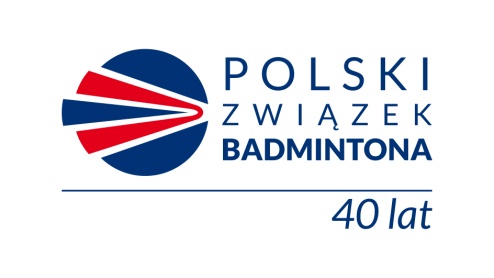 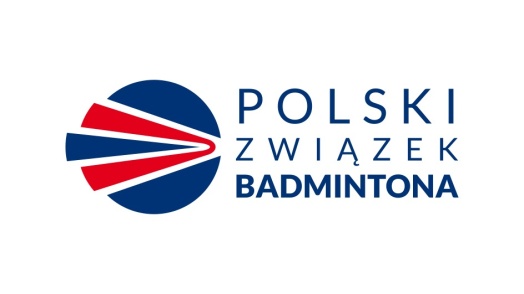 